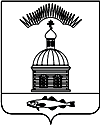 АДМИНИСТРАЦИЯ МУНИЦИПАЛЬНОГО ОБРАЗОВАНИЯ ГОРОДСКОЕ  ПОСЕЛЕНИЕ ПЕЧЕНГА ПЕЧЕНГСКОГ РАЙОНА МУРМАНСКОЙ ОБЛАСТИПОСТАНОВЛЕНИЕ(ПРОЕКТ)п. ПеченгаОб утверждении Порядка разработки, реализации и оценки эффективности муниципальных программ муниципального образования городское поселение ПеченгаВ соответствии с Бюджетным кодексом Российской Федерации, Федеральным законом от 06.10.2003 № 131-ФЗ «Об общих принципах организации местного самоуправления в Российской Федерации», Уставом городского поселения Печенга, в целях совершенствования программно-целевого планирования 	ПОСТАНОВЛЯЮ:	1.Утвердить Порядок разработки, реализации и оценки эффективности муниципальных программ муниципального образования городское поселение Печенга согласно приложению.	2.Установить, что Порядок применяется к правоотношениям, возникающим при формировании и исполнении бюджета муниципального образования городского поселения Печенга, начиная с бюджета на 2016 год.	3.Признать утратившим силу постановление администрации муниципального образования городское поселение Печенга от 11.09.2012 № 78 «Об утверждении Положения о порядке разработки, утверждения и реализации ведомственных целевых программ».4.Настоящее Постановление вступает в силу со дня его опубликования (обнародования).5. Настоящее постановление опубликовать  в соответствии с Порядком опубликования (обнародования) муниципальных правовых актов органов местного самоуправления городского поселения Печенга6.Контроль за исполнением настоящего постановления оставляю за собой.И.о главы администрации муниципального образования городское поселение Печенга                                                          А.Н.БыстровПриложение к постановлению администрации муниципального образования городское поселение ПеченгаПОРЯДОКразработки, реализации и оценки эффективности муниципальных программ муниципального образования городское поселение Печенга1. Общие положения1.1. Настоящий Порядок определяет процесс принятия решений о разработке муниципальных программ, их формирования, утверждения, реализации и проведения оценки эффективности и результативности расходования бюджетных средств, внедрения программно-целевых принципов организации деятельности органов местного самоуправления муниципального образования городское поселение Печенга в соответствии с Бюджетным кодексом Российской Федерации, Федеральным законом от 06.10.2003 № 131-ФЗ «Об общих принципах организации местного самоуправления в Российской Федерации».1.2. Для целей настоящего Порядка используются следующие основные понятия:- муниципальная программа – система мероприятий (взаимоувязанных по задачам, срокам осуществления и ресурсам), обеспечивающих в рамках реализации муниципальных функций достижение приоритетов и целей муниципальной политики в сфере социально-экономического развития муниципального образования городское поселение Печенга;- подпрограмма муниципальной программы (далее – Подпрограмма)  - составная часть муниципальной программы, представляющая собой комплекс мероприятий, направленных на решение отдельных задач муниципальной программы, объединенных по одному общему признаку;- инициатор разработки муниципальной программы (далее – Инициатор) – администрация муниципального образования городского поселения Печенга и ее структурные подразделения, Совет депутатов муниципального образования городского поселения Печенга, хозяйствующие субъекты, некоммерческие и общественные организации, зарегистрированные и осуществляющие свою деятельность на территории муниципального образования городское поселение Печенга;- ответственный исполнитель муниципальной программы (далее – Исполнитель) – главный распорядитель, получатель бюджетных средств или структурное подразделение администрации муниципального образования городского посления Печенга, назначаемый при разработке и реализации муниципальной программы несколькими соисполнителями;- соисполнитель муниципальной программы (далее – Соисполнитель) – администрация муниципального образования городского поселения Печенга, структурные подразделения администрации муниципального образования городского поселения Печенга, муниципальные и или иные организации, выполняющие конкретные мероприятия муниципальной программы. 1.3. Муниципальные программы носят преимущественно межотраслевой характер, включают в себя инвестиционные, научно-технические и (или) структурные мероприятия, финансирование которых осуществляется за счет всех уровней бюджетов.1.4. В муниципальную программу не могут быть включены мероприятия других муниципальных или ведомственных целевых программ.1.5. Муниципальные программы разрабатываются на срок реализации один год.1.6. Муниципальная программа может включать в себя Подпрограммы, содержащие основные мероприятия.Деление муниципальной программы на Подпрограммы осуществляется исходя из масштабности и сложности решаемых программой задач.2. Основания для разработки и этапы подготовкии реализации муниципальной программы2.1. Основаниями для разработки и реализации муниципальной программы являются:2.1.1. Достижение целей и решение вопросов местного значения, требующих применения программно-целевого метода, в том числе в целях достижения показателей для оценки эффективности деятельности органов местного самоуправления муниципального образования городское поселение Печенга.2.1.2. Наличие проблемных вопросов развития муниципального образования городское поселение Печенга, выявленных путем проведения анализа тенденций социально-экономического развития поселения.2.1.3. Наличие рекомендаций в федеральных и (или) областных, районных нормативных правовых актах о разработке и принятии муниципальных программ на муниципальном уровне.2.1.4. Наличие вопросов межмуниципального сотрудничества, требующих применения программно-целевого метода.2.2. Этапы подготовки и реализации муниципальной программы включают в себя:- инициирование предложений для программной разработки;- принятие решения о разработке проекта муниципальной программы;- разработка проекта Исполнителем муниципальной программы;- утверждение муниципальной программы;- финансирование муниципальной программы;- мониторинг и контроль реализации муниципальной программы;- внесение изменений, дополнений, приостановление или прекращение действия муниципальной программы;- оценка эффективности реализации муниципальной программы.3. Инициирование предложений для программной разработки3.1. Представление инициативных предложений о разработке муниципальной программы, намеченных к финансированию за счет средств бюджета муниципального образования городское поселение Печенга на предстоящий год, осуществляется не позднее 1 октября года, предшествующего году начала действия муниципальной программы.3.2. Инициативное предложение должно включать обоснование необходимости разработки муниципальной программы и состоять из следующих основных разделов:- описание проблемы, оценка ее актуальности и значимости, соответствие решаемой проблемы и целей муниципальной программы целям и задачам социально-экономического развития, прогнозу социально-экономического развития муниципального образования городское поселение Печенга на среднесрочный период, требованиям экологической безопасности;- целесообразность решения проблемы программно-целевым методом;- ориентировочные сроки и этапы решения проблемы программно-целевым методом, основные исполнители;- предложения по целям и задачам муниципальной программы, целевым индикаторам и показателям, позволяющим оценивать ход реализации муниципальной программы;- предложения по объемам и источникам финансирования муниципальной программы;- предварительная оценка ожидаемой эффективности и результативности (социальный, экономический, технический, организационный и другой эффект от реализации мероприятий муниципальной программы);- предложения по возможным вариантам форм и методов управления реализацией муниципальной программы.3.3. Принципы отбора инициативных предложений для разработки проекта муниципальной программы:- значимость проблемы и необходимость ее решения с использованием программно-целевого метода;- соответствие решаемых задач приоритетам и целям социально-экономического развития муниципального образования городского поселения Печенга;- значительный ожидаемый социально-экономический эффект, направленный на развитие муниципального образования городского поселения Печенга и повышение эффективности деятельности органов местного самоуправления;- наличие альтернативных источников софинансирования муниципальной программы (федеральных, региональных, районных, внебюджетных средств).4. Принятие решения о разработке проекта муниципальной программы4.1. Глава администрации муниципального образования городское поселение Печенга принимает решение о разработке проекта муниципальной программы и назначении Исполнителя, которое оформляется постановлением администрации муниципального образования городское поселение Печенга.4.2. Подготовку проекта постановления осуществляет Исполнитель муниципальной программы.5. Разработка проекта муниципальной программы5.1. Разработчиком муниципальной программы выступает Исполнитель.5.2. Исполнитель:- организует работу по подготовке проекта муниципальной программы;- согласовывает с Соисполнителями муниципальной программы возможные сроки реализации ее мероприятий, объемы их финансирования и показатели целей (индикаторы);- несет ответственность за своевременную и качественную подготовку проекта муниципальной программы, осуществляет управление Соисполнителями муниципальной программы.5.3. Проект муниципальной программы разрабатывается в виде единого документа в соответствии с приложением № 1 к данному Порядку. При наличии отдельных требований федеральных, региональных или районных органов власти к муниципальной программе, проект муниципальной программы формируется с учетом положений, установленных на федеральном, региональном или районном уровне.5.4. Муниципальная программа должна обладать:- четко сформулированными целями (целью), соответствующими приоритетам развития муниципального образования городское поселение Печенга;- системой абсолютных и относительных показателей для измерения результатов реализации муниципальной программы, то есть описанием поддающихся количественной оценке ожидаемых результатов реализации, включая как непосредственные результаты (предоставление услуг определенного качества и объема), так и конечные результаты (эффект от предоставленных услуг для их получателей).5.5. Исполнитель муниципальной программы размещает согласованный с Соисполнителями проект муниципальной программы на официальном сайте органов местного самоуправления муниципального образования городское поселение Печенга. 5.6. Проект муниципальной программы подлежит согласованию с:- юридическим отделом администрации муниципального образования городское поселение Печенга на соответствие структуры муниципальной программы с данным Порядком;- финансовым отделом администрации муниципального образования городское поселение Печенга в части уточнения обоснованности запрашиваемых средств на реализацию муниципальной программы за счет финансирования из бюджета поселения.5.7. Проект муниципальной программы направляется Исполнителем на согласование заместителю главы администрации муниципального образования городское поселение Печенга в срок не позднее 25 октября года, предшествующего году начала действия Программы.6. Порядок утверждения муниципальной программы6.1.Исполнитель представляет Главе администрации муниципального образования городское поселение Печенга и защищает проект муниципальной программы, при необходимости  приглашается(ются) Соисполнитель(-и) муниципальной программы.6.2.  Глава администрации городского поселения Печенга рассматривает и оценивает проект муниципальной программы, основываясь на следующих критериях:- приоритетный характер проблемы, предлагаемой для решения программным методом;- обоснованность, комплексность программных мероприятий, сроки их реализации;- привлечение внебюджетных средств и средств бюджетов вышестоящих уровней для решения задач муниципальной программы;- социально-экономическая эффективность муниципальной программы в целом, ожидаемые конечные результаты реализации муниципальной программы и ее влияние на социально-экономическое развитие муниципального образования городского поселения Печенга.6.3. В случае поступления замечаний и предложений Исполнитель обеспечивает доработку проекта муниципальной программы и представляет доработанный проект муниципальной программы для повторного вынесения Главе администрации муниципального образования городское поселение Печенга в течение 3 дней со дня поступления замечаний.6.4. В случае одобрения, проект муниципальной программы, согласованный всеми исполнителями и структурными подразделениями администрации муниципального образования городское поселение Печенга, направляется Исполнителем Главе администрации муниципального образования городское поселение Печенга для принятия соответствующего решения не позднее 30 октября года, предшествующего году начала действия муниципальной программы.6.5. К проекту муниципальной программы прилагаются:- проект постановления администрации муниципального образования городское поселение Печенга об утверждении муниципальной программы;- пояснительная записка;- лист согласования.6.6 Постановление администрации муниципального образования городское поселение Печенга об утверждении муниципальной программы подлежит размещению (опубликованию) на официальном сайте органов местного самоуправления муниципального образования городское поселение Печенга.7. Порядок финансирования муниципальной программы7.1. Финансирование муниципальной программы осуществляется за счет всех уровней бюджетов, в соответствии с действующим законодательством.7.2. Финансирование за счет внебюджетных источников, в том числе собственных средств предприятий, участвующих в реализации муниципальной программы, осуществляется на договорных условиях с Исполнителем и Соисполнителем.7.3. Планирование бюджетных ассигнований на реализацию муниципальной программы в очередном финансовом году осуществляется в соответствии с нормативными правовыми актами, регулирующими порядок составления проекта бюджета муниципального образования городское поселение Печенга и планирование бюджетных ассигнований.7.4. В случае планируемого привлечения финансовых средств из всех источников финансирования на реализацию мероприятий муниципальной программы, которые на момент разработки и утверждения муниципальной программы не отражены законодательно на очередной финансовый год и на плановый период, в муниципальной программе должны отражаться прогнозные сведения об объеме финансовых средств из всех источников финансирования, использование которых предполагается в рамках реализации муниципальной программы.7.5. Финансовый отдел администрации муниципального образования городское поселение Печенга осуществляет финансирование муниципальной программы из средств бюджета поселения в объеме, установленном решением Совета депутатов муниципального образования городское поселение Печенга о бюджете поселения на очередной финансовый год, на основании бюджетной заявки главного распорядителя, получателя бюджетных средств, с указанием пункта и подпункта наименования мероприятия в рамках муниципальной программы.7.6. Муниципальные программы, принятые после начала финансового года, финансируются в порядке и на условиях, предусмотренных статьей 83 Бюджетного кодекса Российской Федерации, после внесения соответствующих изменений в решение о бюджете муниципального образования городское поселение Печенга.8. Мониторинг и контроль реализации муниципальной программы8.1. Исполнитель осуществляет текущее управление реализацией муниципальной программы и оперативный контроль за ходом ее выполнения, определяет формы и методы управления реализацией муниципальной программы.Основными функциями Исполнителя являются:- обеспечение своевременной и качественной реализации мероприятий муниципальной программы, осуществление координации деятельности Соисполнителей;- разработка в пределах своих полномочий нормативных правовых актов, необходимых для выполнения муниципальной программы;- организация сбора и систематизации информации о реализации программных мероприятий (включая сведения по показателям муниципальной программы), осуществление ведения отчетности по реализации муниципальной программы;- несение ответственности за исполнение и конечные результаты реализации муниципальной программы, эффективное и целевое использование средств, выделяемых на реализацию муниципальной программы, а также предоставление достоверных сведений о финансировании и реализации муниципальной программы;- внесение изменений в муниципальную программу;- осуществление текущего контроля за реализацией муниципальной программы. Для реализации контрольных функций Исполнитель вправе запрашивать у Соисполнителей муниципальной программы необходимую информацию и отчетность8.2. Соисполнители мероприятий муниципальной программы действуют по поручению Исполнителя и несут ответственность за реализацию конкретных мероприятий муниципальной программы.По решению Исполнителя отдельные функции по реализации мероприятий муниципальной программы могут осуществляться Соисполнителями на основании соглашений, заключаемых в соответствии с законодательством Российской Федерации.8.3. Финансовый отдел администрации муниципального образования городское поселение Печенга осуществляет общую координацию выполнения муниципальной программы, мониторинг эффективности их реализации, ведет единый реестр муниципальных программ, реализуемых на территории муниципального образования городское поселение Печенга.8.4. Мероприятия муниципальной программы могут быть предложены для включения в государственные программы Российской Федерации и Мурманской области, муниципальные программы Печенгского района.8.5. В финансовый отдел администрации муниципального образования городское поселение Печенга исполнителем муниципальной программы направляется следующая информация:8.5.1. В срок до 5 числа месяца, следующего за отчетным кварталом (1 квартал, 6 месяцев, 9 месяцев):- о ходе исполнения муниципальной программы, которая должна содержать сведения о выполнении мероприятий, срок исполнения которых наступил в отчетном периоде (приложение № 3);- о плановых назначениях, фактическом финансировании и кассовом исполнении по каждой муниципальной программе в разрезе ведомственной структуры расходов бюджета.8.5.2. В срок до 20 января года, следующего за отчетным годом:- годовой отчет об оценке эффективности реализации муниципальной программы, в том числе по муниципальной программы, реализация которой завершается в отчетном году (приложения № 2, 3, 4);- о плановых назначениях, фактическом финансировании и кассовом исполнении по каждой муниципальной программы в разрезе ведомственной структуры расходов бюджета поселения.8.5.3. В срок до 10 февраля года, следующего за отчетным годом, ежегодный отчет об оценке эффективности реализации муниципальной программы с пояснительной запиской (о фактических результатах и перспективах реализации Программы) Исполнитель направляет на рассмотрение главе администрации муниципального образования городское поселение Печенга.9. Порядок внесения изменений, дополнений, приостановленияили прекращения действия муниципальной программы9.1. Внесение изменений в муниципальную программу осуществляет Исполнитель муниципальной программы в случае:- уточнения объемов и источников финансирования муниципальной программы;- уточнения наименования показателя целей, а также индикаторов;- аккумулирования средств муниципальной программы на приоритетных мероприятиях муниципальной программы;- уточнения имеющихся мероприятий, включения новых мероприятий и исключения неэффективных мероприятий муниципальной программы.9.2. Исполнитель муниципальной программы готовит предложения о внесении изменений в муниципальную программу и пояснительную записку, в которой отражаются причины изменений и их влияние на показатели эффективности реализации муниципальной программы.9.3. Предложения по внесению изменений в муниципальную программу в обязательном порядке согласовываются финансовым отделом администрации муниципального образования городское поселение Печенга. Сроки согласования внесения изменений в муниципальную программу составляют до 5 рабочих дней с момента поступления на согласование инициативного предложения. 9.4. Проект постановления администрации муниципального образования городское поселение Печенга о внесении изменений и дополнений в муниципальную программу направляется главе администрации для принятия решения.9.5. Внесение изменений в муниципальную программу утверждается постановлением администрации муниципального образования городское поселение Печенга.9.6. Постановление администрации муниципального образования городское поселение Печенга о внесении изменений и дополнений, о приостановлении и прекращении действия муниципальной программы подлежит размещению (опубликованию) на официальном сайте органов местного самоуправления муниципального образования городское поселение Печенга.9.7. Действие муниципальной программы приостанавливается или прекращается в случаях:- досрочного выполнения целей муниципальной программы;- в связи с нецелесообразностью (неэффективностью) продолжения муниципальной программы;- в связи с изменением полномочий органов местного самоуправления муниципального образования городское поселение Печенга, в рамках которых реализовывалась муниципальная программа, подтвержденного в результате проверки нерационального и (или) нецелевого использования бюджетных средств, выделенных на реализацию муниципальной программы;- существенного изменения объемов финансирования муниципальной программы, влияющего на снижение ее результативности.10. Порядок оценки эффективности реализации муниципальной программы10.1. В целях определения степени достижения целей и задач муниципальной программы в зависимости от конечных результатов по каждой муниципальной программе ежегодно проводится оценка эффективности ее реализации. Оценка эффективности реализации муниципальной программы осуществляется в соответствии с методическими рекомендациями по оценке эффективности и реализации муниципальной программы (приложение № 4).10.2. Оценка эффективности реализации муниципальной программы осуществляется по итогам ее реализации за отчетный год, а в случае завершения реализации муниципальной программы в целом за весь период её реализации.10.3. Критериями оценки эффективности реализации муниципальной программы являются:- степень достижения заявленных результатов реализации муниципальной программы;- процент отклонения достигнутых значений показателей эффективности от плановых значений;- динамика показателей эффективности реализации муниципальной программы.10.4. Для выявления степени достижения запланированных результатов и намеченных целей фактически достигнутые результаты сопоставляются с их плановыми значениями с формированием абсолютных и относительных отклонений.По каждому направлению в случае существенных различий (как положительных, так и отрицательных) данных между плановыми и фактическими значениями показателей проводится анализ факторов, повлиявших на данное расхождение. Для каждой группы факторов, внутренних и внешних, оценивается их влияние на отклонение показателя от плановых (прогнозируемых) значений.10.5. При рассмотрении оценки эффективности реализации муниципальной программы  принимается во внимание:- степень выполнения запланированных мероприятий;- степень достижения целей и решения задач;- степень соответствия запланированному уровню затрат;- отклонения показателей результатов муниципальной программы и затрат за отчетный год от плановых показателей;- оценка влияния результатов муниципальной программы на социально-экономическое развитие муниципального образования городское поселение Печенга.11. Ответственность за реализацию муниципальной программыИсполнители и Соисполнители муниципальной программы несут ответственность, предусмотренную действующим законодательством Российской Федерации. Исполнитель отчитывается перед Главой администрации муниципального образования городское поселение Печенга о реализации Программы и о целевом использовании бюджетных средств.Приложение № 1к ПорядкуТиповая структурамуниципальной программы<1>Проект муниципальной программы (далее по тексту – Программа) должен включать следующие обязательные разделы:1. ПАСПОРТДанный раздел представлен в виде таблицы (таблица № 1):таблица № 1Паспорт Программы_______________________________________________(наименование Программы)<2><1> При наличии отдельных требований федеральных или региональных органов власти, органов местного самоуправления муниципального образования Печенгский район к муниципальной программе проект муниципальной программы формируется с учетом положений, установленных на федеральном, региональном или районном уровне.<2> Указывается только наименование муниципальной программы, без указания сроков реализации.<3> Указывается также цели муниципальной программы, соответствующие аналогичным целям государственных программ Мурманской области, в рамках которых осуществляется софинансирование.<4> Указываются только показатели цели (без значений).<5> Указывается период реализации муниципальной программы с периода начала действия муниципальной программы до её окончания.<6> Указывается финансирование в тысячах рублей с точностью до одного знака после запятой на три года с периода начала действия муниципальной программы. Период финансирования по годам.<7> - ФБ – федеральный бюджет;- ОБ – областной бюджет;- РБ – районный бюджет;- МБ – местный бюджет;- ВБС – внебюджетные средства.2. ПОНЯТИЯ И ТЕРМИНЫВ разделе должно быть кратко раскрыто содержание понятий и терминов, наиболее часто употребляемых в тексте.3. ХАРАКТЕРИСТИКА ПРОБЛЕМЫ, НА РЕШЕНИЕ КОТОРОЙНАПРАВЛЕНА ПРОГРАММАРаздел содержит описание текущего состояния сферы реализации муниципальной программы с указанием основных показателей, характеризующих уровень ее развития. В разделе должен содержаться анализ проблемной ситуации, указание на целесообразность использования программно-целевого подхода при решении проблемы.4. ОСНОВНЫЕ ЦЕЛИ И ЗАДАЧИ ПРОГРАММЫ С УКАЗАНИЕМ СРОКОВ И ЭТАПОВ ЕЕ РЕАЛИЗАЦИИ, А ТАКЖЕ ЦЕЛЕВЫХ ИНДИКАТОРОВИ ПОКАЗАТЕЛЕЙРаздел должен содержать развернутые формулировки целей и задач с указанием целевых индикаторов и показателей.Требования, предъявляемые к целям Программы:- специфичность (цели должны соответствовать компетенции Соисполнителей);- достижимость (цели должны быть потенциально достижимы);- измеримость (должна существовать возможность проверки достижения целей);- привязка к временному графику (устанавливается срок достижения цели и этапы реализации с определением соответствующих целей).Формулировка цели должна быть краткой и ясной. Формулировки целей по всему тексту муниципальной программы должны совпадать.При необходимости текст муниципальной программа может иметь несколько целей. Достижение цели (целей) муниципальной программы обеспечивается за счет решения задач.Раздел должен содержать обоснование необходимости решения поставленных задач для достижения сформулированных целей и обоснование сроков решения задач и реализации с описанием основных этапов реализации и указанием прогнозируемых значений целевых индикаторов и показателей для каждого этапа.Целевые индикаторы и показатели эффективности реализации должны удовлетворять следующим функциональным критериям:- отражать специфику и решение проблемных ситуаций по приоритетным тематическим направлениям;- устанавливаться как в абсолютных, так и в относительных величинах;- иметь количественные и качественные значения;- определяться на основе данных статистического наблюдения;- непосредственно зависеть от реализации мер муниципальной и государственной поддержки (при наличии софинансирования из областного и федерального бюджетов) и регулирования в предметной области;- иметь динамичный характер, т.е. меняться за каждый отчетный период реализации.Задача текста муниципальной программы определяет результат реализации совокупности взаимосвязанных мероприятий и (или) осуществления муниципальных функций в рамках достижения цели (целей) реализации тексту муниципальной программы.Сформулированные задачи должны быть необходимы и достаточны для достижения соответствующей цели (целей).Не допускается совпадение формулировок целей и задач текста муниципальной программы с формулировками целей и задач тексту иных муниципальных программ.Основные целевые индикаторыи показатели эффективности реализации Программытаблица № 25. ПРОГРАММНЫЕ МЕРОПРИЯТИЯСистема программных мероприятий содержит перечень конкретных, взаимоувязанных мероприятий в табличной форме с указанием исполнителя, сроков исполнения, объемов финансирования в разрезе каждого источника. Мероприятия должны способствовать разрешению проблемной ситуации и закреплению положительного эффекта.Перечень программных мероприятий с объемом финансированиятаблица № 3Перечень программных мероприятийс показателями результативности выполнения мероприятийтаблица №4<1> - перечисляются задачи Программы, указываются мероприятия Программы в рамках поставленных задач;<2> - устанавливается конкретный срок исполнения мероприятий Программы, например: 1 - 3 кв. 2015 года;<3> - указывается наименование контрольного показателя, определяющего эффективность выполнения мероприятия;<4> - устанавливаются плановые значения целевых показателей на конец каждого года реализации Программы нарастающим итогом.Показатели выполнения результативности мероприятий Программы устанавливаются как в абсолютных, так и в относительных величинах, и должны давать количественные и качественные измерители, быть измеряемыми, иметь динамичный характер, отражать специфику и решение проблемной ситуации по приоритетным тематическим направлениям Программы в рамках поставленных задач, указываться в таблице нарастающим итогом.Раздел содержит перечень конкретных Программных мероприятий и видов работ.Указываются:- главный распорядитель бюджетных средств (при наличии в Программе нескольких главных распорядителей бюджетных средств объем финансирования прописывается по каждому распорядителю, отдельно указывается по каждому мероприятию);- содержание мероприятий;- сроки проведения мероприятий;- необходимые для реализации каждого мероприятия ресурсы (с указанием источников финансирования);- соисполнители мероприятий;- ожидаемые результаты.Программные мероприятия должны быть конкретизированы, увязаны по срокам и ресурсам, обеспечивать решение задач Программы для достижения конечных целей Программы.Каждое мероприятие и работа оцениваются соответствующими количественными и качественными показателями. Показатели выполнения результативности мероприятий Программы устанавливаются как в абсолютных, так и в относительных величинах, и должны давать количественные и качественные измерители, быть измеряемыми, иметь динамичный характер, отражать специфику и решение проблемной ситуации по приоритетным тематическим направления Программы в рамках поставленных задач.Для каждого мероприятия формируется перечень целевых индикаторов (показателей результативности), позволяющий оценить  реализацию Программы.Перечень мероприятий Программы оформляется в соответствии с типовой структурой муниципальной программы (таблицы № 3 и № 4).При постановке целей и задач необходимо обеспечить возможность проверки и подтверждения их достижения или решения. Для этого необходимо сформировать показатели, характеризующие достижение целей и решение задач.При разработке системы показателей муниципальной программы рекомендуется руководствоваться принципом минимизации количества планируемых (отчетных) показателей при сохранении полноты информации и своевременности ее представления.Показатели муниципальной программы должны устанавливаться как в абсолютных, так и в относительных величинах, давать количественные и качественные измерители, отражать положительную динамику в соответствующей сфере социально-экономического развития муниципального образования городское поселение Печенга и соответствовать следующим требованиям:- адекватность – показатель должен очевидным образом характеризовать прогресс в достижении конкретной цели и задач муниципальной программы;- точность – погрешности измерения не должны приводить к искаженному представлению о результатах реализации муниципальной программы;- объективность – используемые показатели должны объективно отражать результаты реализации муниципальной программы. Не допускается использование показателей, улучшение отчетных значений которых возможно при ухудшении реального положения дел. Используемые показатели должны в наименьшей степени создавать стимулы для соисполнителей, участников муниципальной программы к искажению результатов ее реализации;- достоверность – способ сбора и обработки исходной информации должен допускать возможность проверки точности полученных данных в процессе независимого мониторинга и оценки муниципальной программы;- однозначность – определение показателя должно обеспечивать единое понимание существа измеряемой характеристики, как специалистами, так и конечными потребителями услуг, включая индивидуальных потребителей, для чего следует избегать излишне сложных показателей;- экономичность – получение отчетных данных должно производиться с минимально возможными затратами, применяемые показатели должны в максимальной степени основываться на уже существующих процедурах сбора информации, в первую очередь на результатах данных статистических наблюдений;- сопоставимость – выбор показателей следует осуществлять, исходя из необходимости непрерывного накопления данных и обеспечения их сопоставимости за отдельные периоды с показателями, используемыми для оценки прогресса в решении сходных (смежных) задач, а также с показателями, используемыми в общероссийской и международной практике.6. МЕХАНИЗМ РЕАЛИЗАЦИИ ПРОГРАММЫВ данном разделе излагается организационно-экономический механизм реализации Программы – форма взаимодействия ее участников в целях обеспечения реализации Программы и достижения результатов. Организационно-экономический механизм реализации Программы включает нормативные документы, на основе которых осуществляется взаимодействие участников Программы, систему управления реализацией Программы, обеспечивающую должную синхронизацию, в случае необходимости корректировку деятельности отдельных участников Программы. Система управления формируется с учетом специфики Программы, при необходимости уточняются права и обязанности участников Программы.Отдельные элементы организационно-экономического механизма на стадии реализации Программы могут закрепляться и конкретизироваться в договорах между участниками.Приложение № 2к ПорядкуТИПОВАЯ ФОРМА ОТЧЕТАО РЕАЛИЗАЦИИ МУНИЦИПАЛЬНОЙ ПРОГРАММЫОтчет о реализации муниципальной программы (далее по тексту –  Программа) должен включать следующие обязательные разделы:1. Основания для реализации ПрограммыДаются ссылки на нормативные правовые акты об утверждении данной Программы и о внесении изменений и дополнений в Программу в течение отчетного периода.2. Результаты выполнения ПрограммыПодводятся итоги выполнения мероприятий, указываются причины невыполнения или несвоевременного выполнения утвержденных мероприятий.3. Оценка достижения целей ПрограммыПояснительная записка к годовому отчету о реализации Программ, разработанных в соответствии с настоящим Порядком, должна содержать оценку эффективности реализации Программ по итогам года, рассчитанную в соответствии с методическими рекомендациями настоящего Порядка.4. Оценка результативности расходования бюджетных средствДается краткий анализ эффективности мероприятий с точки зрения затрат на них (осуществляется на основе отчета об освоении выделенных финансовых средств и выполнении мероприятий Программы). Анализируются мероприятия по привлечению денежных средств из внебюджетных источников.5. ВыводыПодводятся общие итоги реализации Программы; указываются проблемы и перспективы реализации Программы в очередном финансовом году; определяются цели, задачи и планы действий на очередной год; даются предложения по реализации и финансированию Программы; даются рекомендации по совершенствованию управления реализацией Программы; даются рекомендации по инициированию разработки и реализации новых Программ; даются предложения по корректировке Программы (при необходимости) или её отмене.Приложение № 3к ПорядкуОТЧЕТо выполнении мероприятий и объёмах финансированияза __________________ (отчётный период)муниципальной программы__________________________________________________                              (наименование Программы)Форма отчета о ходе реализации муниципальной программы за I квартал, 6 месяцев, 9 месяцев, годового отчета о ходе реализации муниципальной программы___________________________________________________________________________    (должность)                                            (подпись)                               (Ф.И.О.)                                                               ___________________________________________________________________________  (номер контактного телефона)           (дата составления документа)Графы 1, 2, 3, 4, 5, 12 заполняются аналогично графам 1, 2, 3, 4, 5, 9 соответственно таблицы № 3  приложения № 1 к Порядку.Приложение № 4к ПорядкуМЕТОДИЧЕСКИЕ РЕКОМЕНДАЦИИПО ОЦЕНКЕ ЭФФЕКТИВНОСТИ И РЕАЛИЗАЦИИ МУНИЦИПАЛЬНЫХ ПРОГРАММОценка эффективности реализации муниципальной программы в отчетном году проводится Исполнителем с учетом специфики муниципальной программы по двум направлениям:- оценка достижения плановых значений индикаторов, измеряющих достижение цели, решение задач и выполнение мероприятий муниципальной программы (результативность муниципальной программы);- оценка полноты финансирования муниципальной программы.1. Оценка достижения плановых значений индикаторов муниципальной программы рассчитывается по формуле:1.1.                    ∑Ф+n/П+nДИП = ------------- х 100%                    n    где:    ДИП – достижение плановых индикаторов;     Ф+n  – фактически  достигнутое в отчетном году значение индикатора n для индикаторов  с  ориентацией  на рост (Программа направлена на рост значения индикатора по сравнению с текущим, например, рост уровня рождаемости);П+n – планируемое в отчетном году значение индикатора n для индикаторов с ориентацией на рост;    n – количество индикаторов муниципальной программы.    1.2.             ∑Ф-n/П-nДИП = ------------- х 100%,                    n    где:    ДИП – достижение плановых индикаторов;     Ф-n  – фактически  достигнутое в отчетном году значение индикатора n для индикаторов  с  ориентацией  на рост (Программа направлена на снижение значения  индикатора  по  сравнению  с  текущим,  например, снижение уровня смертности);П-n – планируемое в отчетном году значение индикатора n для индикаторов с ориентацией на уменьшение;    n - количество индикаторов муниципальной программыТаблица № 1Шкала оценки результативности муниципальной программы 2. Оценка полноты финансирования программных мероприятий Программы рассчитывается по формуле:                    Р(i)факт              ∑ (--------)                     Р(i)план    ПФ = --------------,                       i где: ПФ – оценка полноты финансирования; Р(i)факт  –  фактический   объем  финансирования  Программы  по  i-му программному мероприятию Программы за отчетный год;Р(i)план –  плановый объем финансирования Программы по i-му программному мероприятию Программы за отчетный год;    i - общее количество программных мероприятий Программы.Таблица № 2Шкала оценки полноты финансирования программных мероприятий3. Оценка эффективности реализации Программы в отчетном году оценивается путем одновременного анализа полученных в результате расчета показателей ДИП и ПФ.В годовом отчете о ходе реализации Программы в соответствующем разделе приводится оценка (от 0 до 5), дается характеристика оценки (высокая эффективность, приемлемая эффективность, средняя эффективность, уровень эффективности ниже среднего, низкая эффективность, крайне низкая эффективность) и приводятся возможные причины отклонений и предполагаемые дальнейшие действия в отношении оцениваемой Программы, изложенные в соответствующих ячейках таблицы № 3 и условий ее реализации.В итоговом отчете о выполнении Программы приводится средняя оценка за все годы реализации Программы, определяемая как среднеарифметическое оценок эффективности Программы по каждому году реализации Программы.Таблица № 3Шкала оценки эффективности муниципальной программыЦели Программы (цели должны быть          конкретными, достижимыми, должны          соответствовать проблеме, для решения     которой требуется применение программного метода)<3>                               Задачи Программы (задачи представляют собой относительно самостоятельные части, на которые разбивается цель Программы,    должны быть измеримы в конкретных         количественных показателях, иметь         определенность по срокам достижения)      Целевые показатели (индикаторы) реализации Программы<4>                           Сроки и этапы реализации Программы<5>   Финансовое обеспечение Программы (тыс.    руб.)<6>                                 Всего по Программе:<7>       ____ тыс. рублей, в том числе:ФБ: ____ тыс. рублей, из них: 2016 год: ____ тыс. рублей,   ...                           ОБ: ____ тыс. рублей, из них: 2016 год: ____ тыс. рублей,   ...                           РБ: ____ тыс. рублей, из них: 2016 год: ____ тыс. рублей,   ,   ...                           МБ: ____ тыс. рублей, из них: 2016 год: ____ тыс. рублей,   ...                           ВБС: ____ тыс. рублей, из них:2016 год: ____ тыс. рублей,   ...                           Ожидаемые конечные результаты реализации  Программы                                 Ответственный исполнитель Программы       Соисполнитель Программы                   Адрес размещения Программы на официальном сайте администрации   муниципального образования городское поселение Печенга                         № п/пЦель, задачи и показатели (индикаторы)Ед.изм.         Значение показателя (индикатора)                   Значение показателя (индикатора)                   Значение показателя (индикатора)                   Значение показателя (индикатора)           № п/пЦель, задачи и показатели (индикаторы)Ед.изм.           Годы реализации Программы            Годы реализации Программы            Годы реализации Программы            Годы реализации Программы  № п/пЦель, задачи и показатели (индикаторы)Ед.изм.2016201_201_…№ п/пЦели, задачи, мероприятиеСрок исполненияИсточники финансированияОбъём финансирования,тысяч рублейОбъём финансирования,тысяч рублейОбъём финансирования,тысяч рублейОбъём финансирования,тысяч рублейИсполнители, соисполнители№ п/пЦели, задачи, мероприятиеСрок исполненияИсточники финансированияВсего2016Исполнители, соисполнители123456789Подпрограмма 1Подпрограмма 1Подпрограмма 1Подпрограмма 1Подпрограмма 1Подпрограмма 1Подпрограмма 1Подпрограмма 1Подпрограмма 1Цель Цель Цель Цель Цель Цель Цель Цель Цель Задача1.1Задача1.1Задача1.1Задача1.1Задача1.1Задача1.1Задача1.1Задача1.1Задача1.11.1.1.ФБ            1.1.1.ОБ            1.1.1.МБ            1.1.1.РБ1.1.1.ВБС           1.1.1.Итого:        1.1.2.ФБ            1.1.2.ОБ            1.1.2.МБ            1.1.2.РБ1.1.2.ВБС           1.1.2.Итого:        Итого по задаче 1.1Итого по задаче 1.1Итого по задаче 1.1ФБ            Итого по задаче 1.1Итого по задаче 1.1Итого по задаче 1.1ОБ            Итого по задаче 1.1Итого по задаче 1.1Итого по задаче 1.1МБ            Итого по задаче 1.1Итого по задаче 1.1Итого по задаче 1.1РБИтого по задаче 1.1Итого по задаче 1.1Итого по задаче 1.1ВБС           Итого по задаче 1.1Итого по задаче 1.1Итого по задаче 1.1Итого:        Задача1.2Задача1.2Задача1.2Задача1.2Задача1.2Задача1.2Задача1.2Задача1.2Задача1.21.2.1.ФБ            1.2.1.ОБ            1.2.1.МБ            1.2.1.РБ1.2.1.ВБС           1.2.1.Итого:        1.2.2.ФБ            1.2.2.ОБ            1.2.2.МБ            1.2.2.РБ1.2.2.ВБС           1.2.2.Итого:        Итого по задаче 1.2Итого по задаче 1.2Итого по задаче 1.2ФБ            Итого по задаче 1.2Итого по задаче 1.2Итого по задаче 1.2ОБ            Итого по задаче 1.2Итого по задаче 1.2Итого по задаче 1.2МБ            Итого по задаче 1.2Итого по задаче 1.2Итого по задаче 1.2РБИтого по задаче 1.2Итого по задаче 1.2Итого по задаче 1.2ВБС           Итого по задаче 1.2Итого по задаче 1.2Итого по задаче 1.2Итого:        Итого по подпрограмме 1Итого по подпрограмме 1Итого по подпрограмме 1ФБ            Итого по подпрограмме 1Итого по подпрограмме 1Итого по подпрограмме 1ОБ            Итого по подпрограмме 1Итого по подпрограмме 1Итого по подпрограмме 1МБ            Итого по подпрограмме 1Итого по подпрограмме 1Итого по подпрограмме 1РБИтого по подпрограмме 1Итого по подпрограмме 1Итого по подпрограмме 1ВБС           Итого по подпрограмме 1Итого по подпрограмме 1Итого по подпрограмме 1Итого:        Подпрограмма 2Подпрограмма 2Подпрограмма 2Подпрограмма 2Подпрограмма 2Подпрограмма 2Подпрограмма 2Подпрограмма 2Подпрограмма 2ЦельЦельЦельЦельЦельЦельЦельЦельЦельЗадача2.1Задача2.1Задача2.1Задача2.1Задача2.1Задача2.1Задача2.1Задача2.1Задача2.12.1.1.ФБ            2.1.1.ОБ            2.1.1.МБ            2.1.1.РБ2.1.1.ВБС           2.1.1.Итого:        2.1.2.ФБ            2.1.2.ОБ            2.1.2.МБ            2.1.2.РБ2.1.2.ВБС           2.1.2.Итого:        Итого по задаче 2.1Итого по задаче 2.1Итого по задаче 2.1ФБ            Итого по задаче 2.1Итого по задаче 2.1Итого по задаче 2.1ОБ            Итого по задаче 2.1Итого по задаче 2.1Итого по задаче 2.1МБ            Итого по задаче 2.1Итого по задаче 2.1Итого по задаче 2.1РБИтого по задаче 2.1Итого по задаче 2.1Итого по задаче 2.1ВБС           Итого по задаче 2.1Итого по задаче 2.1Итого по задаче 2.1Итого:        Задача2.2Задача2.2Задача2.2Задача2.2Задача2.2Задача2.2Задача2.2Задача2.2Задача2.22.2.1.ФБ            2.2.1.ОБ            2.2.1.МБ            2.2.1.РБ2.2.1.ВБС           2.2.1.Итого:        2.2.2.ФБ            2.2.2.ОБ            2.2.2.МБ            2.2.2.РБ2.2.2.ВБС           2.2.2.Итого:        Итого по задаче 2.2Итого по задаче 2.2Итого по задаче 2.2ФБ            Итого по задаче 2.2Итого по задаче 2.2Итого по задаче 2.2ОБ            Итого по задаче 2.2Итого по задаче 2.2Итого по задаче 2.2МБ            Итого по задаче 2.2Итого по задаче 2.2Итого по задаче 2.2РБИтого по задаче 2.2Итого по задаче 2.2Итого по задаче 2.2ВБС           Итого по задаче 2.2Итого по задаче 2.2Итого по задаче 2.2Итого:        Итого по подпрограмме 2Итого по подпрограмме 2Итого по подпрограмме 2ФБ            Итого по подпрограмме 2Итого по подпрограмме 2Итого по подпрограмме 2ОБ            Итого по подпрограмме 2Итого по подпрограмме 2Итого по подпрограмме 2МБ            Итого по подпрограмме 2Итого по подпрограмме 2Итого по подпрограмме 2РБИтого по подпрограмме 2Итого по подпрограмме 2Итого по подпрограмме 2ВБС           Итого по подпрограмме 2Итого по подпрограмме 2Итого по подпрограмме 2Итого:        Итого по Программе Итого по Программе Итого по Программе ФБ            Итого по Программе Итого по Программе Итого по Программе ОБ            Итого по Программе Итого по Программе Итого по Программе МБ            Итого по Программе Итого по Программе Итого по Программе РБИтого по Программе Итого по Программе Итого по Программе ВБС           Итого по Программе Итого по Программе Итого по Программе Итого:        № п/пПодпрограмма, цели, задачи,  наименование  мероприятия<1>Срокисполнения<2>Наименованиепоказателя<3>Ед.изм.Показатели результативности выполнения                 мероприятий<4>              Показатели результативности выполнения                 мероприятий<4>              Показатели результативности выполнения                 мероприятий<4>              Показатели результативности выполнения                 мероприятий<4>              Исполнитель, соисполнитель№ п/пПодпрограмма, цели, задачи,  наименование  мероприятия<1>Срокисполнения<2>Наименованиепоказателя<3>Ед.изм.2016…Исполнитель, соисполнитель12345678910Подпрограмма 1Цель (Задача) 1.1Мероприятие 1.1.1Мероприятие 1.1.2Цель (Задача) 1.2Мероприятие 1.2.1Мероприятие 1.2.2№ п/пПодпрограммы, цели, задачи,наименованиемероприятияСроквыполненияОбъемы и источники финансирования(тыс.руб.)Объемы и источники финансирования(тыс.руб.)Объемы и источники финансирования(тыс.руб.)Объемы и источники финансирования(тыс.руб.)Показатели результативности выполнения программных мероприятийПоказатели результативности выполнения программных мероприятийПоказатели результативности выполнения программных мероприятийПоказатели результативности выполнения программных мероприятийСоисполнители,участники№ п/пПодпрограммы, цели, задачи,наименованиемероприятияСроквыполненияИсточникЗапланированона отчетныйгодКассовоеисполнениеСтепеньосвоениясредств(%)Наименование,ед. измеренияЗапланированное значение на конец отчетного годаФактическоезначениеСтепеньдостижения(%)Соисполнители,участники123456789101112Значение ДИПОценка0,95 <= ДИП <= 1,05высокая результативность Программы0,7 <= ДИП <= 0,95 средняя результативность Программы (недовыполнение плана)  1,05 <= ДИП <= 1,3 средняя результативность (перевыполнение плана) ДИП < 0,7          низкая результативность (существенное недовыполнение плана)                                              ДИП > 1,3          низкая результативность (существенное перевыполнение плана)                                        Значение ПФОценка0,98 <= ПФ <= 1,02Полное финансирование Программы  0,5 <= ПФ < 0,98  Неполное финансирование Программы1,02 < ПФ <= 1,5  Увеличенное финансирование       ПФ < 0,5          Существенное недофинансирование  ПФ > 1,5          Чрезмерное финансирование        ПФ/ДИП0,95 <= ДИП <= 1,050,7 <= ДИП <= 0,951,05 <= ДИП <= 1,3ДИП < 0,7ДИП > 1,30,98 <= ПФ <= 1,02Оценка - 5.          Высокая эффективность муниципальной программы                   Оценка - 3.       Средний уровень   эффективности муниципальной программы. Возможен пересмотрмуниципальной программы в части        корректировки     значений          показателей       (индикаторов) или выделения дополнительного   финансирования    Оценка - 4.       Приемлемый уровеньэффективности муниципальной программы. Возможен пересмотрмуниципальной программы в части        высвобождения     ресурсов и переносих на следующие   периоды или на    другие муниципальные программы         Оценка - 1.          Низкий уровень эффективности муниципальной программы.    Необходима существенная         корректировка муниципальной программы в части пересмотра     значений показателей (индикаторов), увеличения объема    финансирования, корректировки перечня мероприятий, системы управления муниципальной программой. В случае невозможности корректировки по причине ограниченности       финансовых ресурсов целесообразно поставить вопрос о досрочном прекращении муниципальной программыОценка - 4.       Приемлемый уровеньэффективности муниципальной программы. Возможен пересмотрмуниципальной программы в части        корректировки     показателей       (индикаторов),    высвобождения     ресурсов и переноса их на    следующие периоды или на другие муниципальные программы0,5 <= ПФ <= 0,98 Оценка - 4.          Приемлемый уровень   эффективности муниципальной программы.    Некорректно          спланирован объем    финансирования.      Возможен пересмотр муниципальной программы в части высвобожденияресурсов и перенос ихна следующие периоды или на другие муниципальные программыОценка - 4.       Приемлемый уровеньэффективности муниципальной программы. Необходим более   глубокий анализ   причин отклонений от плана. Возможенпересмотр муниципальной программы в части корректировки     показателей (индикаторов) и/или выделении дополнительного   финансирования    Оценка - 3.       Средний уровень   эффективности муниципальной программы. Некорректно       спланирован объем финансирования.   Необходим пересмотр муниципальной программы в части  корректировки     показателей (индикаторов), в части сокращения финансирования и  переноса высвобожденных ресурсов на следующие периоды или на другие муниципальной программыОценка - 2.          Уровень эффективностимуниципальной программы ниже среднего.    Необходим более глубокий анализ      причин отклонений от плана. Возможен пересмотр муниципальной программы в части корректировки показателей          (индикаторов), выделения            Дополнительного финансирования. Если корректировка невозможна или не    отвечает приоритетам социально-           экономического развития, то         целесообразно ставитьвопрос о досрочном прекращении муниципальной программыОценка - 3.       Средний уровень   эффективности муниципальной программы. Некорректно       спланирован объем финансирования.   Необходим         пересмотр муниципальной программы в части             корректировки показателей (индикаторов), сокращения финансирования и  переноса высвобожденных ресурсов на следующие периоды или на другие муниципальные программы1,02 <= ПФ <= 1,5 Оценка - 3.          Средний уровень      эффективности муниципальной программы.    Некорректно          спланирован объем    финансирования.      Возможен пересмотр муниципальной программы в части корректировки значений показателей (индикаторов) или увеличения           финансирования на следующий период     Оценка - 2.       Уровень эффективности муниципальной программыниже среднего.    Некорректно спланированы объемфинансирования,   перечень мероприятий,      неоптимальная система управления муниципальной программой. Необходим     пересмотр муниципальной программы в части уменьшения предусмотренного  финансирования,   сокращения срока  Программы, корректировки     перечня и последовательностимероприятий, оптимизации       системы управлениямуниципальной программыОценка - 3.       Средний уровень   эффективности муниципальной программы. Требуется проведение более глубокого анализа причин отклонений от плана.  Необходима        корректировка муниципальной программы в части пересмотра  показателей       (индикаторов) и   финансирования в  зависимости от результатов       исследования, причин отклонений от плана          Оценка - 0.          Крайне низкая        эффективность муниципальной программы.    Целесообразно ставитьвопрос о досрочном прекращении муниципальной программыОценка - 3.       Средний уровень   эффективности муниципальной программы. Необходим более   глубокий анализ   причин отклонений от плана. Возможенпересмотр муниципальной программы в части             корректировки     показателей       (индикаторов), сокращения финансирования    1,02 <= ПФ <= 1,5 Оценка - 3.          Средний уровень      эффективности муниципальной программы.    Некорректно          спланирован объем    финансирования.      Возможен пересмотр муниципальной программы в части корректировкизначений показателей (индикаторов) или    увеличения           финансирования на    следующий период     Оценка - 2.       Уровень эффективности муниципальной программыниже среднего.    Некорректно спланированы объемфинансирования,   перечень мероприятий,      неоптимальная     система управлениямуниципальной программы. Необходим     пересмотр муниципальной программы в    части уменьшения  предусмотренного  финансирования,   сокращения срока  Программы,        корректировки     перечня и         последовательностимероприятий,      оптимизации системы управления муниципальной программыОценка - 3.       Средний уровень   эффективности муниципальной программы. Требуется проведение более глубокого анализа причин отклонений от плана.         Необходима        корректировка муниципальной программы в части пересмотра  показателей (индикаторов) и  финансирования в  зависимости от    результатов  исследования, причин отклонений от плана          Оценка - 0.          Крайне низкая эффективность муниципальной программы.    Целесообразно ставитьвопрос о досрочном прекращении муниципальной программыОценка - 3.       Средний уровень   эффективности муниципальной программы. Необходим более   глубокий анализ   причин отклонений от плана. Возможенпересмотр муниципальной программы в    части  корректировки     показателе (индикаторов),    сокращения финансирования    ПФ < 0,5          Оценка - 2.          Уровень эффективностимуниципальной программы ниже среднего.    Некорректно          спланирован объем    финансирования.      Необходим пересмотр  муниципальной программы в части уменьшенияпредусмотренного в   следующих периодах финансирования и/или сокращения срока     реализации муниципальной программы, корректировки перечняи последовательности мероприятий, оптимизации системы  управления муниципальной программыОценка - 1.       Низкая эффективность муниципальной программы. Необходим пересмотр муниципальной программы в части             корректировки значений          показателей (индикаторов),    увеличения        финансирования на следующий период, пересмотра перечнямероприятий и     оптимизации       системы управлениямуниципальной программыОценка - 2.       Уровень эффективности муниципальной программы ниже среднего.    Некорректно       спланирован объем финансирования и  даны прогнозы значений          показателей (индикаторов).    Необходим  пересмотр муниципальной программы в  части уменьшения  финансирования и  корректировки показателей       (индикаторов)     Оценка - 2.          Уровень эффективностимуниципальной программы ниже среднего.    Требуется проведение более глубокого анализа причин       отклонений от плана. Необходима корректировка муниципальной программы в   части пересмотра показателей          (индикаторов) и финансирования в зависимости от результатов          исследования причин отклонений от плана. Если корректировка невозможна или не отвечает приоритетам социально- экономического       развития, то целесообразно ставить вопрос о досрочном   прекращении муниципальной программыОценка - 3.       Средний уровень   эффективности муниципальной программы. Некорректно       спланирован объем финансирования.   Необходим  пересмотр муниципальной программы в части             Корректировки показателей (индикаторов),    сокращения объема финансирования,   сокращения срока  реализации муниципальной программы, корректировки перечня и         последовательностимероприятий, оптимизации       системы управлениямуниципальной программыПФ > 1,5          Оценка - 1.          Низкая эффективность муниципальной программы. Необходим        пересмотр муниципальной программы в части корректировки        значений показателей (индикаторов),       увеличения           финансирования на следующий период,    увеличения сроков муниципальной программыОценка - 0.       Крайне низкая     эффективность муниципальной программы. Целесообразно ставить вопрос о существенном      пересмотре или досрочном  прекращении муниципальной программыОценка - 1.       Низкая эффективность муниципальной программы. Необходимо        проведение более  глубокого анализа причин отклонений.По результатам    исследования  необходим         пересмотр муниципальной программы в части             корректировки объемов           финансирования, перечня           мероприятий, системы управлениямуниципальной программы, пересмотра    значений показателей       (индикаторов)     Оценка - 0.          Крайне низкая эффективность муниципальной программы. Муниципальную программуследует досрочно завершить            Оценка - 2.       Уровень эффективности ниже среднего.         Необходимо проведение более глубокого анализа причин отклонений.По результатам исследования необходим         Пересмотр муниципальной программы в части             корректировки объемов           финансирования, перечня мероприятий, пересмотра        значений показателей       (индикаторов)     